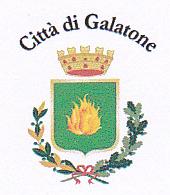 AVVISO PUBBLICOOggetto : Progetto "Treno della Memoria 2019" - Viaggio di formazione.Con lo scopo di sensibilizzare i giovani e approfondire le diverse tematiche sociali che hanno portato alla Seconda Guerra Mondiale, la Giunta Comunale con Delibera n. 279 del 7.11.2018, ha aderito anche quest'anno al progetto "ll treno della Memoria 2019", viaggio nel tempo attraverso la scoperta dei luoghi e delle persone che hanno vissuto quel triste periodo della storia.     Al viaggio di formazione, previsto con partenza dopo il 18 gennaio 2019 e con destinazione Cracovia ed altre città interessate come Praga e Budapest per visitare i Campi di Concentramento di Auschwitz e Birkenau, possono partecipare in rappresentanza del Comune di Galatone 4 giovani che ne faranno richiesta con apposita domanda, il cui schema è allegato a questo avviso, da presentare al protocollo del Comune entro il 20.11.2018.     La quota di partecipazione è di euro 150,00 (l'Amministrazione Comunale si è impegna a cofinanziare l'iniziativa con una quota di €. 200,00 per ogni partecipante, a fronte della quota singola di partecipazione richiesta dall'Associazione organizzatrice di €. 350,00)     In caso di domande superiori a n. 4, la scelta dei candidati sarà effettuata mediante sorteggio pubblico che avverrà il giorno 21.11.2018 - ore 12:00 presso la sala consiliare - Palazzo Comunale.    Galatone, 09.11.2018 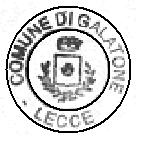     Il Responsabile del 1° Settore                                                Il Sindaco      dott. Maurizio PAGANO                                                Flavio FILONI